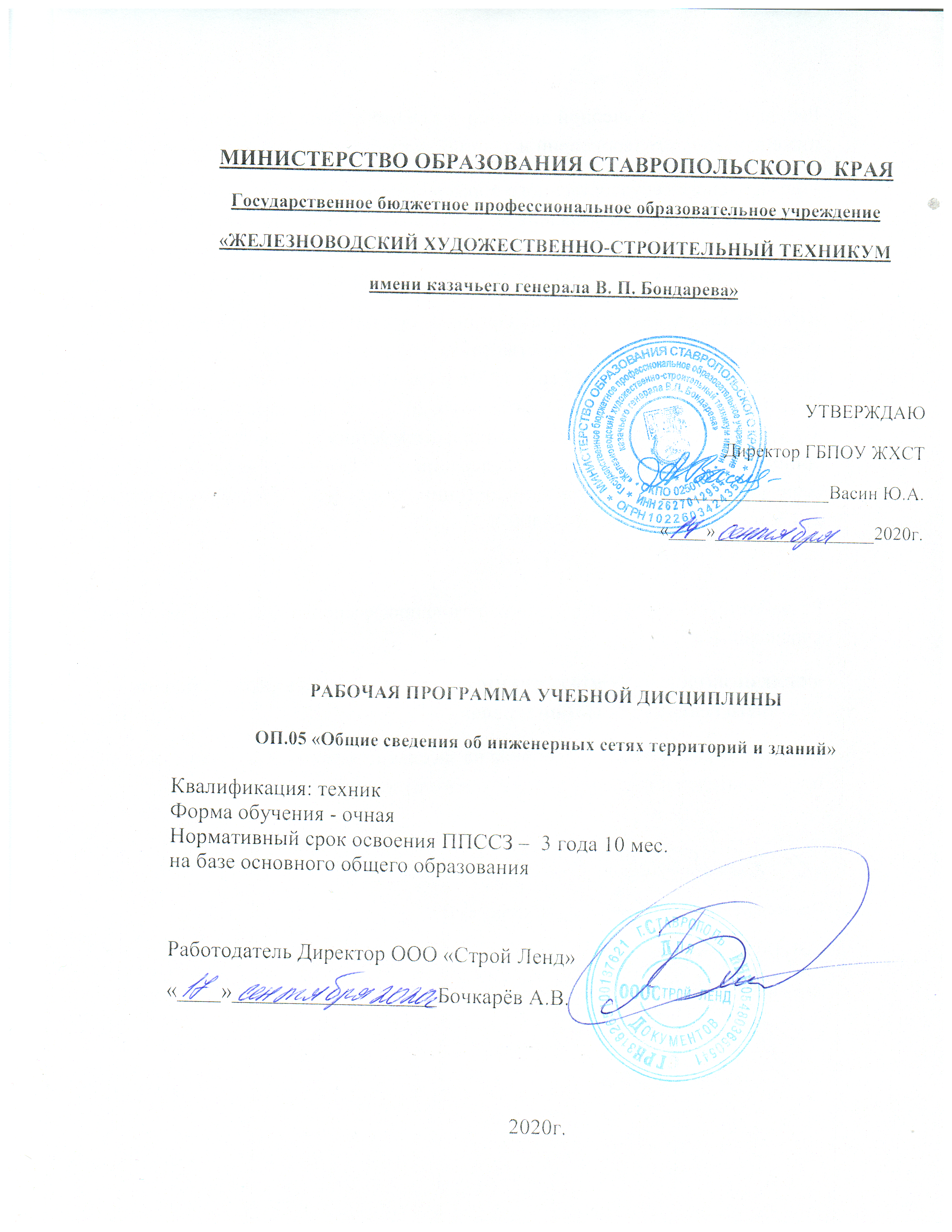 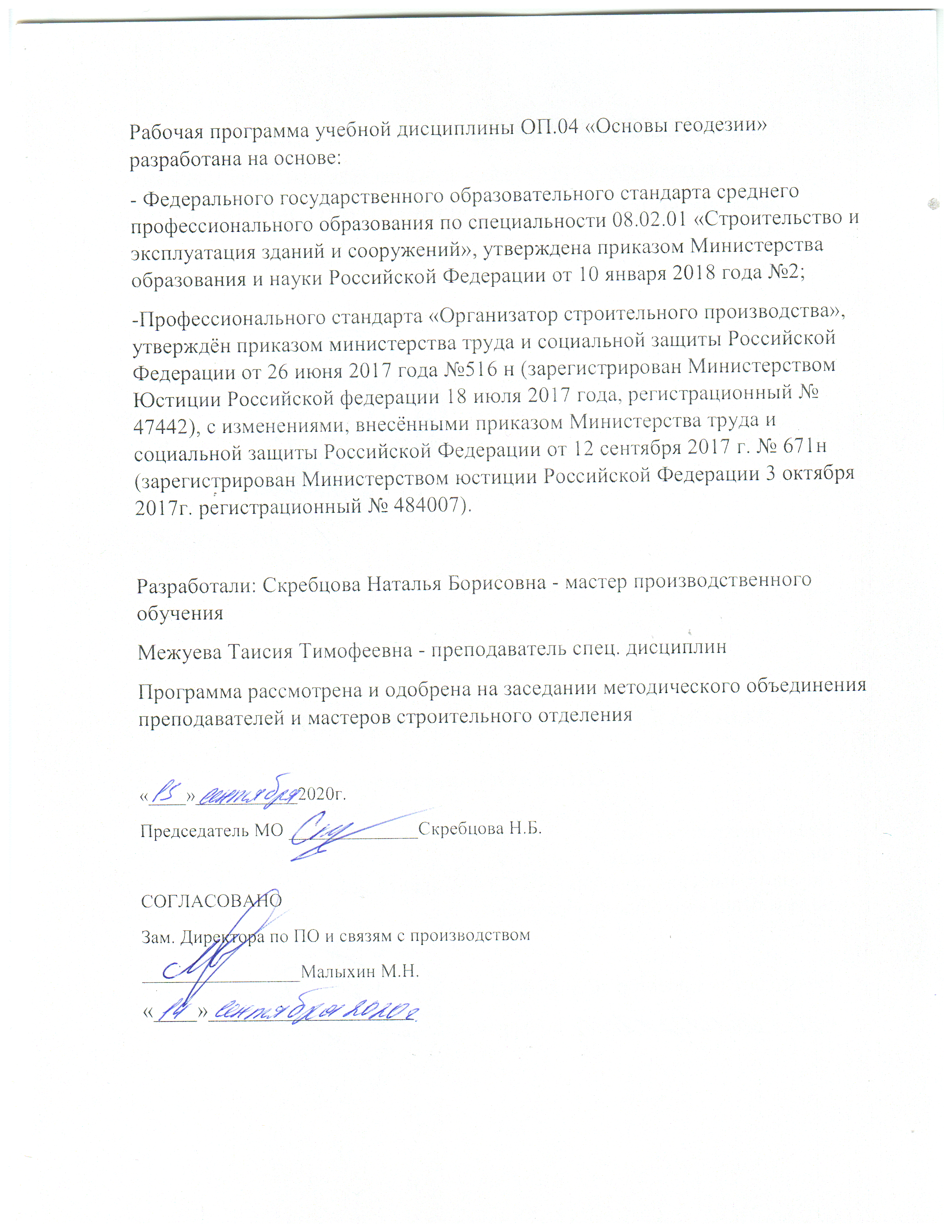 1. ОБЩАЯ ХАРАКТЕРИСТИКА РАБОЧЕЙ ПРОГРАММЫ УЧЕБНОЙ ДИСЦИПЛИНЫ ОП.05 «ОБЩИЕ СВЕДЕНИЯ ОБ ИНЖЕНЕРНЫХ СИСТЕМАХ» 1.1. Место дисциплины в структуре основной образовательной программы:	Учебная дисциплина «Общие сведения об инженерных сетях территорий и зданий» является обязательной частью Общепрофессионального цикла основной образовательной программы в соответствии с ФГОС по специальности 08.02.01 Строительство и эксплуатация зданий и сооружений. 	Учебная дисциплина «Общие сведения об инженерных сетях территорий и зданий» обеспечивает формирование профессиональных и общих компетенций по всем видам деятельности ФГОС по специальности 08.02.01 Строительство и эксплуатация зданий и сооружений. Особое значение дисциплина имеет при формировании и развитии ПК и ОК:ПК  2.1 Выполнять подготовительные работы на строительной площадке;ПК 2.4 Осуществлять мероприятия по контролю качества выполняемых работ и расходуемых материалов;ПК 3.5 Обеспечивать соблюдение требований охраны труда, безопасности и защиту окружающей среды при выполнении строительно-монтажных, в том числе отделочных работ, ремонтных работ и работ по реконструкции и эксплуатации строительных объектов;ПК 4.2 Выполнять мероприятия по технической эксплуатации конструкций и инженерного оборудования зданий.ОК 01. Выбирать способы решения задач профессиональной деятельности применительно к различным контекстам.ОК  02. Осуществлять поиск, анализ и интерпретацию информации, необходимой для выполнения профессиональной деятельности.ОК  03. Планировать и реализовывать собственное профессиональное и личностное развитие.ОК 04. Работать в коллективе и команде, эффективно взаимодействовать с коллегами, руководством, клиентами.ОК  05. Осуществлять устную и письменную коммуникацию на государственном языке Российской Федерации с учетом особенностей социального и культурного контекста.ОК 06. Использовать информационно-коммуникационные технологии для совершенствования профессиональной деятельности.ОК 07. Содействовать сохранению окружающей среды, ресурсосбережению, эффективно действовать в чрезвычайных ситуациях.ОК 08. Самостоятельно определять задачи профессионального и личностного развития, заниматься самообразованием, осознанно планировать повышение квалификации.ОК 09. Использовать информационные технологии в профессиональной деятельности.ОК 10. Пользоваться профессиональной документацией на государственном и иностранном языках.1.2. Цель и планируемые результаты освоения дисциплины:   В рамках программы учебной дисциплины обучающимися осваиваются умения и знания2. СТРУКТУРА И СОДЕРЖАНИЕ УЧЕБНОЙ ДИСЦИПЛИНЫ2.1. Объем учебной дисциплины и виды учебной работы2.2. Тематический план и содержание учебной дисциплины 3. УСЛОВИЯ РЕАЛИЗАЦИИ ПРОГРАММЫ УЧЕБНОЙ ДИСЦИПЛИНЫ3.1. Для реализации программы учебной дисциплины должны быть предусмотрены следующие специальные помещения:Кабинет  «Инженерных сетей территорий и  зданий» оснащённый оборудованием:посадочные места по количеству обучающихся ( столы , стулья по числу посадочных мест;- рабочее место преподавателя ( стол ,стул);техническими средствами обучения: - компьютер с лицензионным программным обеспечением, - электронная база нормативной строительной документации;- мультимедиа проектор.3.2. Информационное обеспечение реализации программыДля реализации программы библиотечный фонд образовательной организации должен иметь печатные и/или электронные образовательные и информационные ресурсы, рекомендуемых для использования в образовательном процессе 3.2.1. Печатные изданияНиколаевская И.А. Инженерные сети и оборудование территорий, зданий и стройплощадок/ И.А. Николаевская. -7-е изд., переработанное. - М.: ИЦ «Академия», 2014г.-256с.3.2.3 Электронные ресурсы1. http: // www.window.edu.ru  Единое окно доступа к образовательным ресурсам2. https://www.c-o-k.ru Журнал Сантехника, Отопление, Кондиционирование3.2.3. Дополнительные источники Николаевская И.А.  Благоустройство территорий: учебное пособие для студ. сред. проф. образования/ И.А. Николаевская. - 5-е изд., стер. - М.: ИЦ «Академия», 2012г.- 272с. Методические рекомендации по практическим работам по учебной дисциплине «Общие сведения об инженерных системах».Методические рекомендации по самостоятельным работам по учебной дисциплине «Общие сведения об инженерных системах».4. КОНТРОЛЬ И ОЦЕНКА РЕЗУЛЬТАТОВ ОСВОЕНИЯ УЧЕБНОЙ ДИСЦИПЛИНЫКод ПК, ОКУменияЗнанияОК 01-ОК 10;ПК 2.1,ПК 2.4,ПК 3.5,ПК 4.2читать чертежи и схемы инженерных сетей основные принципы организации и инженерной подготовки территории;назначение и принципиальные схемы инженерно - технических систем зданий и территорий поселений;энергоснабжение зданий и поселений; системы вентиляции зданий.Вид учебной работыОбъем в часахОбъем образовательной программы 38в том числе:в том числе:теоретическое обучение28практические занятия 10Самостоятельная работа -Промежуточная аттестация-Наименование разделов и темСодержание учебного материала и формы организации деятельности обучающихсяОбъем в часахКоды компетенций, формированию которых способствует элемент программы1234Тема 1. Инженерное благоустройство территорийСодержание учебного материала4ОК 01, ОК 02, ОК 03, ОК 04, ОК 05, ОК 06,ОК 07, ОК 08, ОК 09, ОК 10ПК 2.1,ПК 2.4,ПК 3.5,ПК 4.2Тема 1. Инженерное благоустройство территорий1.  Общие сведения об организации территории поселенияОбщие требования к градостроительной оценке природных условий территорий поселения, критерии оценки степени ее благоприятности. Функционально-планировочная структура поселения, зонирование территорий, принципы расположения видов территорий по отношению к руслам рек, розе ветров.4ОК 01, ОК 02, ОК 03, ОК 04, ОК 05, ОК 06,ОК 07, ОК 08, ОК 09, ОК 10ПК 2.1,ПК 2.4,ПК 3.5,ПК 4.2Тема 1. Инженерное благоустройство территорий2. Общие сведения об инженерной подготовке территорийПонятие инженерной подготовки территорий, мероприятия инженерной подготовки: общие и специальные. Инженерная защита территории.4ОК 01, ОК 02, ОК 03, ОК 04, ОК 05, ОК 06,ОК 07, ОК 08, ОК 09, ОК 10ПК 2.1,ПК 2.4,ПК 3.5,ПК 4.2Тема 1. Инженерное благоустройство территорийВ том числе практических занятий и лабораторных работ-ОК 01, ОК 02, ОК 03, ОК 04, ОК 05, ОК 06,ОК 07, ОК 08, ОК 09, ОК 10ПК 2.1,ПК 2.4,ПК 3.5,ПК 4.2Тема 1. Инженерное благоустройство территорийСамостоятельная работа обучающихся-ОК 01, ОК 02, ОК 03, ОК 04, ОК 05, ОК 06,ОК 07, ОК 08, ОК 09, ОК 10ПК 2.1,ПК 2.4,ПК 3.5,ПК 4.2Тема 2. Инженерные сети и оборудование территорий поселенийСодержание учебного материала6ОК 01, ОК 02, ОК 03, ОК 04,ОК 05, ОК 06, ОК 07, ОК 08,ОК 09, ОК10,ПК 2.1,ПК 2.4,ПК 3.5,ПК 4.2Тема 2. Инженерные сети и оборудование территорий поселений1. Общие понятия об инженерных сетях поселенийИнженерные сети, их виды и классификация. Внутренние и внешние инженерные сети. Принципы размещения инженерных сетей.6ОК 01, ОК 02, ОК 03, ОК 04,ОК 05, ОК 06, ОК 07, ОК 08,ОК 09, ОК10,ПК 2.1,ПК 2.4,ПК 3.5,ПК 4.2Тема 2. Инженерные сети и оборудование территорий поселений2.Подземные коммуникацииОбщие сведения о подземных коммуникациях. Принципы размещения и способы прокладки подземных коммуникаций.6ОК 01, ОК 02, ОК 03, ОК 04,ОК 05, ОК 06, ОК 07, ОК 08,ОК 09, ОК10,ПК 2.1,ПК 2.4,ПК 3.5,ПК 4.2Тема 2. Инженерные сети и оборудование территорий поселенийВ том числе  практических занятий и лабораторных работ2ОК 01, ОК 02, ОК 03, ОК 04,ОК 05, ОК 06, ОК 07, ОК 08,ОК 09, ОК10,ПК 2.1,ПК 2.4,ПК 3.5,ПК 4.2Тема 2. Инженерные сети и оборудование территорий поселенийПрактическое занятие №1.Условные обозначения инженерных сетей на планах и схемах2ОК 01, ОК 02, ОК 03, ОК 04,ОК 05, ОК 06, ОК 07, ОК 08,ОК 09, ОК10,ПК 2.1,ПК 2.4,ПК 3.5,ПК 4.2Тема 2. Инженерные сети и оборудование территорий поселенийСамостоятельная работа обучающихся:-ОК 01, ОК 02, ОК 03, ОК 04,ОК 05, ОК 06, ОК 07, ОК 08,ОК 09, ОК10,ПК 2.1,ПК 2.4,ПК 3.5,ПК 4.2Тема 3. Водоснабжение и водоотведение поселенийСодержание учебного материала12ОК 01, ОК 02, ОК 03, ОК 04,ОК 05, ОК 06,ОК 07, ОК 08,ОК 09, ОК 10ПК 2.1,ПК 2.4,ПК 3.5,ПК 4.2Тема 3. Водоснабжение и водоотведение поселений1. Водоснабжение поселенийИсточники водоснабжения. Водозаборные сооружения. Водоподъемные устройства. Очистка и обеззараживание воды. Водонапорные башни и резервуары.12ОК 01, ОК 02, ОК 03, ОК 04,ОК 05, ОК 06,ОК 07, ОК 08,ОК 09, ОК 10ПК 2.1,ПК 2.4,ПК 3.5,ПК 4.2Тема 3. Водоснабжение и водоотведение поселений2. Водоснабжение зданийСистемы и схемы водоснабжения. Элементы внутреннего водопровода. Противопожарные водопроводы.12ОК 01, ОК 02, ОК 03, ОК 04,ОК 05, ОК 06,ОК 07, ОК 08,ОК 09, ОК 10ПК 2.1,ПК 2.4,ПК 3.5,ПК 4.2Тема 3. Водоснабжение и водоотведение поселений4. Водоотведения зданийКлассификация сточных вод и системы канализации. Очистка сточных вод Системы хозяйственно-бытовой канализации. Внутренний водосток с покрытий. 12ОК 01, ОК 02, ОК 03, ОК 04,ОК 05, ОК 06,ОК 07, ОК 08,ОК 09, ОК 10ПК 2.1,ПК 2.4,ПК 3.5,ПК 4.2Тема 3. Водоснабжение и водоотведение поселений5. Водоотведение поселенийУстройство и оборудование наружной канализационной сети. Способы трассировки уличных сетей, глубина их заложения. Очистка сточных вод. Организация стока поверхностных вод. Санитарная очистка поселений.12ОК 01, ОК 02, ОК 03, ОК 04,ОК 05, ОК 06,ОК 07, ОК 08,ОК 09, ОК 10ПК 2.1,ПК 2.4,ПК 3.5,ПК 4.2Тема 3. Водоснабжение и водоотведение поселенийВ том числе  практических занятий и лабораторных работ4ОК 01, ОК 02, ОК 03, ОК 04,ОК 05, ОК 06,ОК 07, ОК 08,ОК 09, ОК 10ПК 2.1,ПК 2.4,ПК 3.5,ПК 4.2Тема 3. Водоснабжение и водоотведение поселенийПрактическое занятие №2.Основы проектирования водопроводной сети.2ОК 01, ОК 02, ОК 03, ОК 04,ОК 05, ОК 06,ОК 07, ОК 08,ОК 09, ОК 10ПК 2.1,ПК 2.4,ПК 3.5,ПК 4.2Тема 3. Водоснабжение и водоотведение поселенийПрактическое занятие №3.Основы проектирования канализационной сети2ОК 01, ОК 02, ОК 03, ОК 04,ОК 05, ОК 06,ОК 07, ОК 08,ОК 09, ОК 10ПК 2.1,ПК 2.4,ПК 3.5,ПК 4.2Тема 3. Водоснабжение и водоотведение поселенийСамостоятельная работа обучающихся:-ОК 01, ОК 02, ОК 03, ОК 04,ОК 05, ОК 06,ОК 07, ОК 08,ОК 09, ОК 10ПК 2.1,ПК 2.4,ПК 3.5,ПК 4.2Тема 4. Теплоснабжение поселений и зданийСодержание учебного материала6ОК 01, ОК 02, ОК 03, ОК 04, ОК 05, ОК 06,ОК 07, ОК 08ОК 09, ОК 10ПК 2.1,ПК 2.4,ПК 3.5,ПК 4.2Тема 4. Теплоснабжение поселений и зданий1. Теплоснабжение поселенийИсточники тепла. Тепловые сети. Устройство и оборудование тепловой сети.6ОК 01, ОК 02, ОК 03, ОК 04, ОК 05, ОК 06,ОК 07, ОК 08ОК 09, ОК 10ПК 2.1,ПК 2.4,ПК 3.5,ПК 4.2Тема 4. Теплоснабжение поселений и зданий2. Основные схемы отопления зданийСистемы отопления, их классификация. Элементы систем отопления. Отопительные приборы.6ОК 01, ОК 02, ОК 03, ОК 04, ОК 05, ОК 06,ОК 07, ОК 08ОК 09, ОК 10ПК 2.1,ПК 2.4,ПК 3.5,ПК 4.2Тема 4. Теплоснабжение поселений и зданийВ том числе,  практических занятий и лабораторных работ2ОК 01, ОК 02, ОК 03, ОК 04, ОК 05, ОК 06,ОК 07, ОК 08ОК 09, ОК 10ПК 2.1,ПК 2.4,ПК 3.5,ПК 4.2Тема 4. Теплоснабжение поселений и зданийПрактическое занятие №4.Рассмотрение принципиальных схем теплоснабжения поселения.2ОК 01, ОК 02, ОК 03, ОК 04, ОК 05, ОК 06,ОК 07, ОК 08ОК 09, ОК 10ПК 2.1,ПК 2.4,ПК 3.5,ПК 4.2Тема 4. Теплоснабжение поселений и зданийСамостоятельная работа обучающихся:-ОК 01, ОК 02, ОК 03, ОК 04, ОК 05, ОК 06,ОК 07, ОК 08ОК 09, ОК 10ПК 2.1,ПК 2.4,ПК 3.5,ПК 4.2Тема 5.Вентиляция и кондиционирование зданийСодержание учебного материала4ОК 01, ОК 02, ОК 03, ОК 04, ОК 05, ОК 06,ОК 07, ОК 08ОК 09, ОК 10ПК 2.1,ПК 2.4,ПК 3.5,ПК 4.2Тема 5.Вентиляция и кондиционирование зданийКлассификация систем вентиляции. Естественная вентиляция: канальная и бесканальная. Механическая вентиляция: местная и общеобменная. Кондиционирование воздуха.4ОК 01, ОК 02, ОК 03, ОК 04, ОК 05, ОК 06,ОК 07, ОК 08ОК 09, ОК 10ПК 2.1,ПК 2.4,ПК 3.5,ПК 4.2Тема 5.Вентиляция и кондиционирование зданийВ том числе,  практических занятий и лабораторных работ-ОК 01, ОК 02, ОК 03, ОК 04, ОК 05, ОК 06,ОК 07, ОК 08ОК 09, ОК 10ПК 2.1,ПК 2.4,ПК 3.5,ПК 4.2Тема 5.Вентиляция и кондиционирование зданийСамостоятельная работа обучающихся:-ОК 01, ОК 02, ОК 03, ОК 04, ОК 05, ОК 06,ОК 07, ОК 08ОК 09, ОК 10ПК 2.1,ПК 2.4,ПК 3.5,ПК 4.2Тема 6.Газоснабжение поселений и зданийСодержание учебного материала4ОК 01, ОК 02, ОК 03, ОК 04, ОК 05, ОК 06,ОК 07, ОК 08ОК 09, ОК 10ПК 2.1,ПК 2.4,ПК 3.5,ПК 4.2Тема 6.Газоснабжение поселений и зданийСистема газоснабжения поселений. Газопроводные сети. Газораспределительные станции.  Внутреннее устройство газоснабжение зданий.  Бытовые газовые приборы и установки.4ОК 01, ОК 02, ОК 03, ОК 04, ОК 05, ОК 06,ОК 07, ОК 08ОК 09, ОК 10ПК 2.1,ПК 2.4,ПК 3.5,ПК 4.2Тема 6.Газоснабжение поселений и зданийВ том числе,  практических занятий и лабораторных работ2ОК 01, ОК 02, ОК 03, ОК 04, ОК 05, ОК 06,ОК 07, ОК 08ОК 09, ОК 10ПК 2.1,ПК 2.4,ПК 3.5,ПК 4.2Тема 6.Газоснабжение поселений и зданийПрактическое занятие №5.Рассмотрение принципиальных схем газоснабжения поселений и зданий.2ОК 01, ОК 02, ОК 03, ОК 04, ОК 05, ОК 06,ОК 07, ОК 08ОК 09, ОК 10ПК 2.1,ПК 2.4,ПК 3.5,ПК 4.2Тема 6.Газоснабжение поселений и зданийСамостоятельная работа обучающихся:-ОК 01, ОК 02, ОК 03, ОК 04, ОК 05, ОК 06,ОК 07, ОК 08ОК 09, ОК 10ПК 2.1,ПК 2.4,ПК 3.5,ПК 4.2Тема 7. Электроснабжение поселений и зданийСодержание учебного материала2ОК 01, ОК 02, ОК 03, ОК 04, ОК 05, ОК 06,ОК 07, ОК 08ОК 09, ОК 10ПК 2.1,ПК 2.4,ПК 3.5,ПК 4.2Тема 7. Электроснабжение поселений и зданийОбщие сведения о системах электроснабжения объектов. Напряжение электрических сетей. Потребители электрических нагрузок. Электрические нагрузки.  Линии электропередач.2ОК 01, ОК 02, ОК 03, ОК 04, ОК 05, ОК 06,ОК 07, ОК 08ОК 09, ОК 10ПК 2.1,ПК 2.4,ПК 3.5,ПК 4.2Тема 7. Электроснабжение поселений и зданийВ том числе,  практических занятий и лабораторных работ-ОК 01, ОК 02, ОК 03, ОК 04, ОК 05, ОК 06,ОК 07, ОК 08ОК 09, ОК 10ПК 2.1,ПК 2.4,ПК 3.5,ПК 4.2Тема 7. Электроснабжение поселений и зданийСамостоятельная работа обучающихся:-ОК 01, ОК 02, ОК 03, ОК 04, ОК 05, ОК 06,ОК 07, ОК 08ОК 09, ОК 10ПК 2.1,ПК 2.4,ПК 3.5,ПК 4.2Тема 7. Электроснабжение поселений и зданийПромежуточная аттестация 2Тема 7. Электроснабжение поселений и зданийВсего38Результаты обучения(освоенные умения, усвоенные знания)Критерии оценкиМетоды оценкиУмения:- демонстрирует точность и скорость работы с чертежами и планами инженерных сетей и оборудования зданийРешение ситуационных задач.Решение практико-ориентированных заданий.Экспертная оценка по результатам наблюдения за деятельностью студента в процессе освоения учебной дисциплины. Оценка выполненных результатов практических работ.-  читать чертежи и схемы инженерных сетей и оборудования зданий;- демонстрирует точность и скорость работы с чертежами и планами инженерных сетей и оборудования зданийРешение ситуационных задач.Решение практико-ориентированных заданий.Экспертная оценка по результатам наблюдения за деятельностью студента в процессе освоения учебной дисциплины. Оценка выполненных результатов практических работ.Знания:- объясняет назначение и вид принципиальных схем инженерно-технических систем зданий и территорий поселений;- демонстрирует понимание основ расчетов водоснабжения и канализации;- представляет общие принципы энергоснабжения зданий и поселений;-описывает системы вентиляции зданийРешение ситуационных задач.Решение практико-ориентированных заданий.Тестирование.Фронтальный опрос.Экспертная оценка по результатам наблюдения за деятельностью студента в процессе освоения учебной дисциплины. Оценка выполненных результатов практических работ.